Mon Portfolio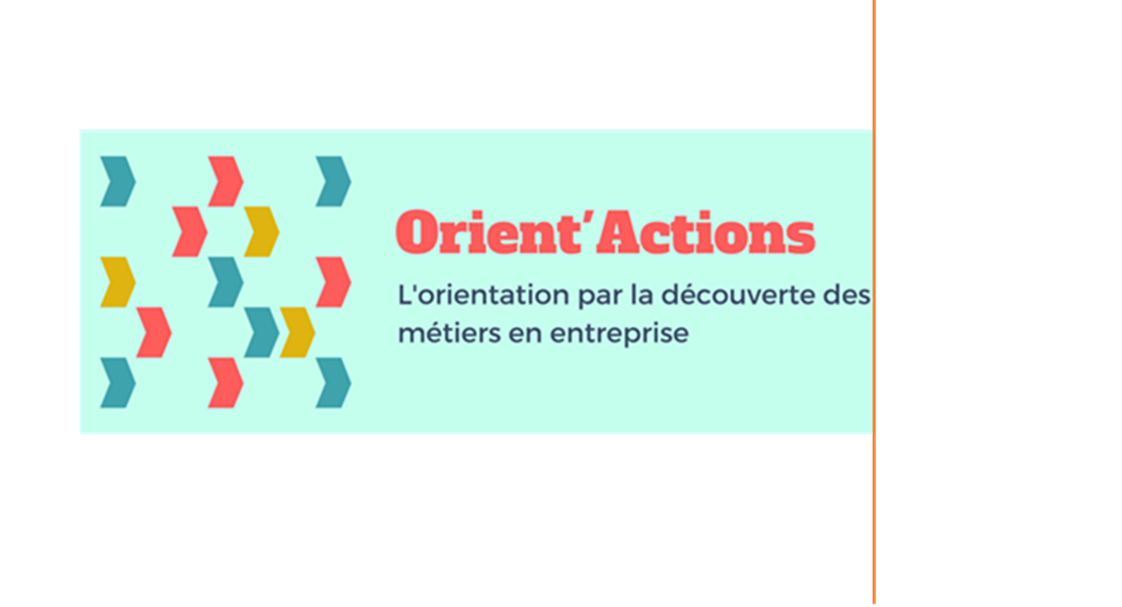 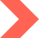 Les partenaires d’ORIENT’ACTIONS 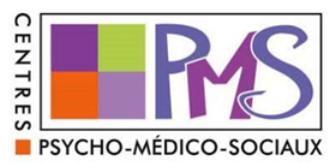 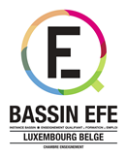 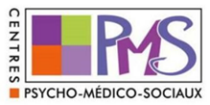 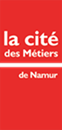 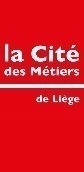 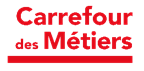 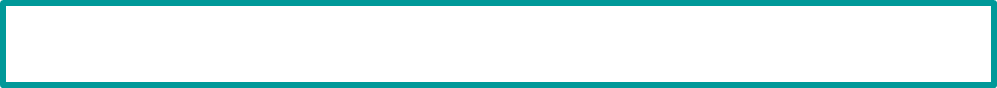 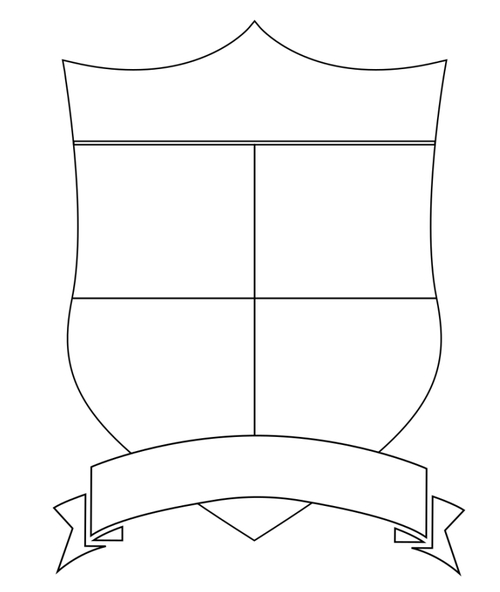 Etape 2 : Préparation de la visite en entrepriseEntreprise à visiter : ………………………………………………………………………………………………………………À compléter avant la visite d’entrepriseQuelle est l’activité de l’entreprise que tu vas visiter ?Selon toi, quels sont les métiers qui pourraient être exercés dans cette entreprise ?Prépare 3 questions que tu pourrais poser concernant les métiers que tu observeras dans cette entreprise ?Etape 3 : Visite de l’entrepriseÀ compléter pendant la visite d’entrepriseMes observations Les métiers que j’ai pu observer : ………………………………………………………………………………………………..Ce à quoi je m’attendais :	Ce qui m’étonne : 	Ce qui m’intéresse /que j’aime :	Ce qui ne m’intéresse pas /que je n’aime pas :	Réponses à mes questionsA compléter après la visite d’entrepriseEtape 4 : DébriefingPlus tard, j’aimerais : Travailler comme	  employé.e (pour un patron)		  indépendant.e (je crée mon activité)Travailler dans	  une petite structure		  une grande structureTravailler dans le domaine de (tu peux cocher plusieurs domaines) l’informatique les arts le commerce et la distribution l’histoire et la littérature la sécurité la communication le tourisme le droit le sport les sciences l’artisanat le social l’agriculture et l’environnement la santé et le bien-être la construction l’horeca l’enseignement autre : ………….. l’industrie le transportSuite à la visite d’entreprise, identifie ci-dessous les activités que tu souhaiterais rencontrer dans ta future activité professionnelle en indiquant une priorité sur une échelle allant de 1 à 5 (1 = ce n’est pas du tout important pour moi et 5 = activité qui doit faire partie de mon futur travail) : Quel(s) métier(s) t’intéresse(nt) ?Quels sont les avantages et les inconvénients de ce/ces métier(s) ?Quelles sont les qualités requises pour exercer ce/ces métier(s) ?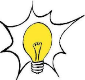 Si tu ne connais pas la réponse aux questions précédentes, comment et où peux-tu trouver des renseignements à ce sujet ?Quelles études dois-tu suivre pour pouvoir exercer ce/ces métier(s) ?Si tu ne connais pas la réponse, quelle(s) personne(s) ou quel(s) organisme(s) peux-tu contacter pour avoir plus d’informations ?Les personnes ou organismes qui peuvent te renseigner :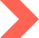 Au sujet des options de l’enseignement secondaire supérieur (3e, 4e, 5e, 6e et 7e secondaire) :Au sujet des études supérieures : Au sujet des métiers et des entreprises :Liste des événements auxquels il serait intéressant de participer :Autres personnes/organismes de contact :	Tes qualités :Ce que tu sais faire : 	Ce que tes amis apprécient chez toi : 		Tes défauts :Ce que tu pourrais mieux faire (dans ta vie personnelle) : 		Ce que tu aimes à l’école (de façon générale) ou en dehors :Les matières que tu préfères à l’école : 	Les matières dans lesquelles tu es plutôt bon : 		Ce que tu n’aimes pas à l’école (de façon générale) ou en dehors :Les matières dans lesquelles tu devrais t’améliorer : 	Les choses que tu devrais améliorer dans le cadre scolaire : 		Une devise qui te caractérise :…………………………………………………………………………………………………………………………………………………………………Les métiers que j’ai pu observerQuelles compétences faut-il pour ce métier ?Ce qui m’a étonné à propos de ce métierLes questions que je me pose sur ce métierEtablis une priorité sur une échelle allant de 1 à 5Travailler en équipe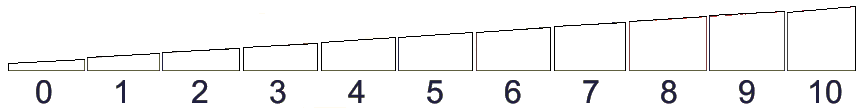 Travailler dans un bureauAvoir un bon salaireRencontrer beaucoup de gensVoyager Avoir des horaires fixes (= faire chaque jour le même horaire)Avoir un horaire variable (= possibilité d’organiser son temps de travail)Aider les autresAvoir des responsabilitésDisposer de beaucoup de temps libreéviter le stressDiriger une équipeExercer un travail manuelTravailler à proximité du domicileTravailler souvent dehorsTrouver du plaisir dans le travailOrganiser le travail (= coordonner le travail)Avoir un travail variéTravailler seul·eTravailler à mon compte (être indépendant·e)Avoir du pouvoirÊtre créatif·veFaire un travail qui demande de réagir dans l’urgence (action)Appliquer des consignesAutres :--